                                                    МБДОУ №14 «Сказка»Конспект интегрированной НОД в старшей группе                                                                                                  «Дагестан - мой край родной».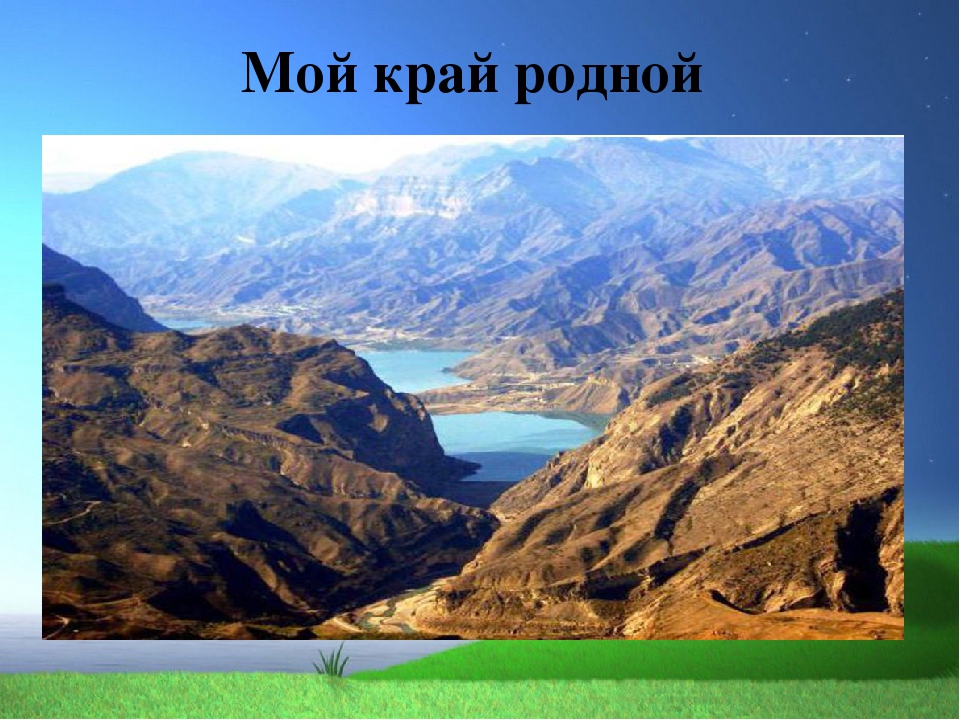                                                                                                Выпонила: Абушева Зухра М.                                                                                              Воспитатель старшей группы                                                       2021г.Цель: Воспитывать у детей чувство патриотизма и любви к своей Родине. Продолжать знакомить детей с родным краем и с географической картой .Продолжать развивать речь и мышление детей ,способность аргументировать свои высказывания. Развивать творческое воображение и стремление изучать свой родной край, город. Закрепить умение участвовать в совместной игре, вести короткие диалоги в ситуациях общения. Воспитывать чувство гордости за свой край, интерес и любовь к малой родине. «Интеграция областей» Познавательная»,»Социально-коммуникативная», Физическое развитие»,» Развитие речи».Материал «Выставка Дагестан»,куклы в национальных костюмах ,папаха, видеоролик»Дагестан». Ход занятияВоспитатель: Послушайте стихотворение Когда я, объездивший множество стран,Усталый,  с дороги домой воротился, Склоняясь надо мною, спросил Дагестан:»Не край ли далекий тебе полюбился»? На гору взошел я и с той высоты, Всей грудью вздохнув, Дагестану ответил:»Немало краев повидал я ,но ты По  прежнему самый любимый на свете.Воспитатель Вам понравилось стих Расула Г.? Дети: Да Воспитатель: В какой республике мы с вами живем Дети: Республика Дагестан. Воспитатель: Это наша маленькая родина ,а как называется наша большая родина?Дети: Россия.Воспитатель: Столица России какой город?Дети: город Москва.Воспитатель: Россия, это наша большая родина ,а Дагестан частица России ,но она нам дорога ,потому что мы здесь живем. Как называется столица нашей республики?Дети: город Махачкала.Воспитатель: На берегу какого моря расположена наша республика?Дети: На берегу Каспийского моря.Воспитатель: Какие дагестанские города вы знаете?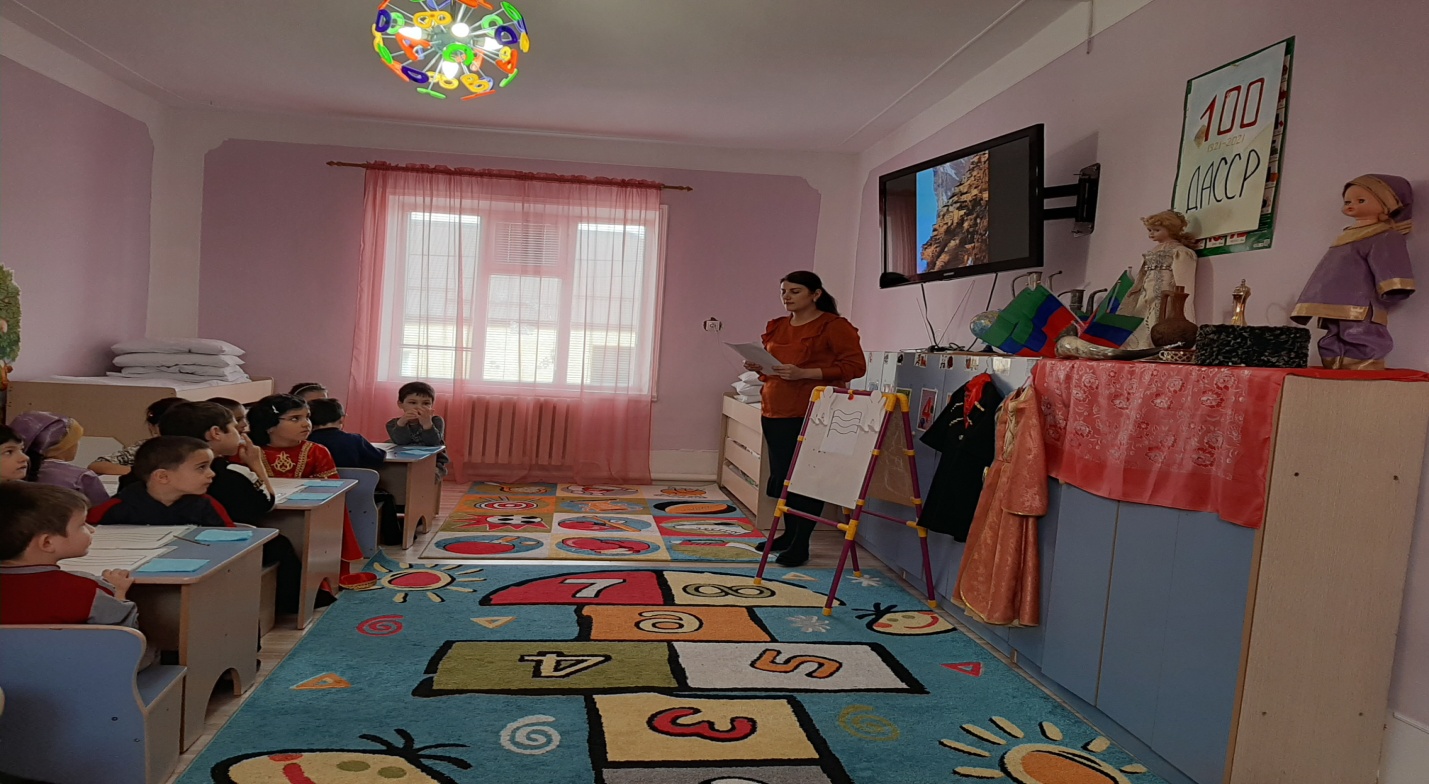 Дети: Махачкала ,Каспийск ,Хасавюрт ,Избербаш, Южно-Сухокумск ,Дагестанские Огни, Дербент, Кизилюрт ,  Кизляр.  А мы в каком селении живем? Дети: В селении Карабудахкент.Воспитатель: Да ребята, вы правы. Мы живем в селении Карабудахкент, а находится он в ДАГЕСТАНЕ. Слово» Дагестан» означает «Страна гор».Дагестан самая  теплая республика, не зря  ее называют «Солнечный Дагестан», а еще Дагестан славится своим гостеприимством .Как вы думаете ,кого называют гостеприимным?Дети: Кто приглашает в гости ,угощает. Кто всегда рад гостям.Воспитатель: Как удивительна и разнообразна природа  и культура нашего края.Давайте послушаем стихи про Дагестан.Выходят дети в национальных костюмах ,и рассказывают стихи про наш Дагестан.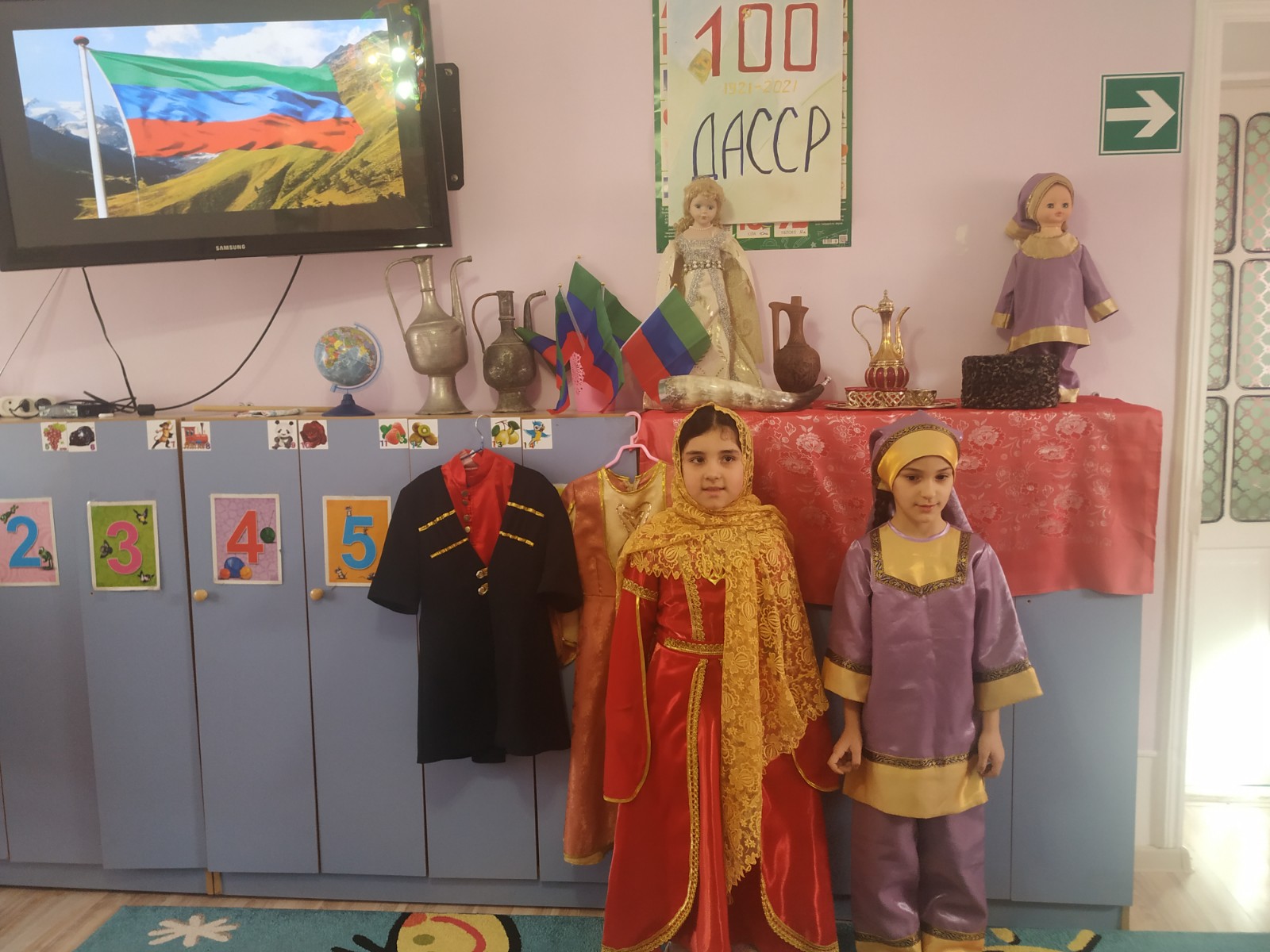 Воспитатель: В Дагестане много народов, и все они живут в мире и согласии .Дружба между народами - самое великое богатство. Какие пословицы я знаю о дружбе:.Сто друзей мало, один враг – много..Птица сильна крыльями, а человек дружбой..Верный друг лучше сотни слуг..От  теплого слова  и лед тает..Крепкую дружбу и кнут не разобьет..Дерево держится корнями, а человек -друзьями.ФИЗКУЛЬТМИНУТКА: «Дружба ладошек».Мы ладонь к ладони приложили,И всем  дружбу свою предложили.Весело и дружно будем играть ,Чтобы счастливыми стать!Мы друг  друга не обижаем .Мы друг  друга  уважаем!Воспитатель: В Дагестане говорят на разных языках , но есть одно слово, которое является  спутником любого человека, символом  его жизни, это его Имя. Имя- самый дорогой и первый подарок ,который получает человек от своих родителей . «Доброе имя лучше сокровища» говорят  в Дагестане . У нас считают ,что  горец  должен беречь две вещи- Имя и папаху. Кто знает ,что такое папаха?Дети: Мужской головной убор.Воспитатель: Да, папаха –это  национальный головной убор ,а  у женщин  платок.Вот платок ,поиграем в дагестанскую игру «подними платок».Игра «ПОДНИМИ ПЛАТОК».Воспитатель: Как и у других  народов ,в Дагестане есть национальные праздники, а какие праздники знаете вы?Дети: КУРБАН БАЙРАМ ,УРАЗА БАЙРАМ ,НАВРУЗ БАЙРАМ ,праздник черешни, праздник цветов,  праздник животноводов.Воспитатель: Дети, мы  с вами одна большая крепкая и дружная семья. Живем мы вместе , отмечаем вместе общие праздники, живем на одной планете Земля. Мы живем в красивой замечательной республике Дагестан. Какой наш Дагестан?Дети: Солнечный ,гостеприимный, горный ,дружный.Воспитатель: Молодцы, вы показали, как хорошо знаете свой край и любите его.Вот перед вами лежит флаг ,но  он не раскрашен ,давайте из этого флага сделаем дагестанский флаг. Какими цветами нужно раскрасить?Дети: Зеленый, синий ,красный .Воспитатель: Зеленый -обозначает жизнь, изобилие Дагестанской земли.Синий- цвет моря .Он символизирует красоту  и величие Дагестанского  народа.Красный цвет – это мужество и храбрость населения гор.Рефлексия: Дети, скажите пожалуйста ,о чем мы с вами сегодня говорили?Что нового и интересного узнали ?Что больше всего вам понравилась?Чем славится наш дагестанский народ? (ответы детей).